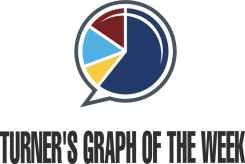 		Intro to GOW		Name:Graph Topic:Limited Information: More Information:Observations:I predict thatbecause_________________________________________________________________________________________________Practice with Graph of the Week! The TOPIC of this graph is: _______________________________________________________________________This graph is aboutThe x-axis representsThe y-axis represents The graph suggests that… I predict thatbecause